«НОВЫЙ ГОД с героями мультфильма «Мадагаскар»Легендарные и всеми любимые герои мультфильма Мадагаскар-страус Хаба-Хаба, лев Алекс и зебра Марти приглашают ребят отправиться в увлекательное путешествие по страусиной ферме на новый год. Вас ждет театрализованное поздравление c подарками от героев, интересная экскурсия по страусиной ферме, забавная игровая программа и хоровод вокруг елки! Чаепитие с блинами, приготовленными на страусиных яйцах! Развлечения, интерактивные игры со страусами и забавные фото с героями полюбившегося мультфильма, кормление экзотических птиц и сувенирная лавкаВ стоимость новогодней программы входит:1. Транспортное обслуживание2. Познавательно-развлекательная программа в автобусе с новогодними гаданиями, викториной и розыгрышем новогодних сувениров3. Экскурсия по страус-парку4. Новогодняя игровая программа на улице с музыкальным сопровождениемПродолжительность: 4-5 часовСтоимость:600 руб. чел -  от 40 до 47 человек +2 беспл
650 руб. чел - от 30 до 39 человек +2 беспл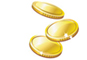          700 руб. чел – от 27 до 29 человек +1 беспл750 руб. чел – от 25 до 26 человек +1 беспл800 руб. чел – от 22 до 24 человек +1 беспл16000 с группы до 19 человекДополнительно оплачивается чаепитие: 50 руб. с чел.Подробнее на сайте Бонус-тур.рфТел. 259-93-89  259-25-04   8965-579-03-89Мастерская Дедушки Мороза
В своей мастерской Дед Мороз готовит новогодние игрушки для детей. Вас встретят длинноухие зайцы, пушистые медведи, забавные пони и милые ёжики... Каждый ребенок сделает себе подарок - мягкую игрушку собачку (символ 2018 года) своими руками и заберет своего любимца с собой! Ребята сами набивают заготовку, оформляют глазки, закрывают липучку ленту-велькро и повязывают ей бантик! Такая игрушка ребенку станет отличным подарком и будет его радовать ещедолго-долго! Мастер-класс и мягкая игрушка собачка каждому ребенку в подарок!В стоимость новогодней программы входит:1. Транспортное обслуживание 2. Новогодняя развлекательно-познавательная программа по пути следования в автобусе с викториной, загадками, конкурсами и призами3. Входные билеты, экскурсия и мастер-классПодробнее на сайте Бонус-тур.рфТел. 259-93-89  259-25-04   8965-579-03-89Новый Год  2018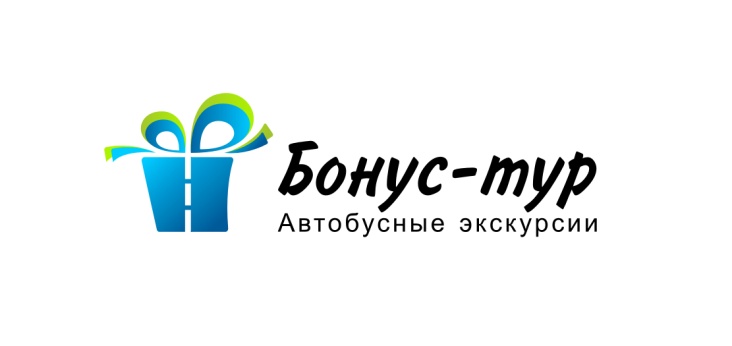 ДЛЯ РУКОВОДИТЕЛЕЙ ГРУПП –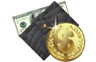 БЕСПЛАТНАЯ ПОЕЗДКА + БОНУС!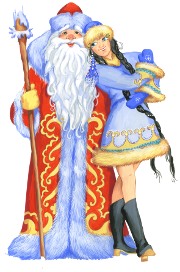 Наш сайт: БОНУС-ТУР.рф           259 93 89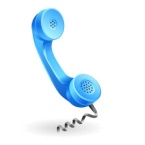  259 25 04     8 965 579 03 89Встречайте Новый год весело                                 вместе с нами!Приедем к вам в класс! Познавательное занятие об истории ёлочной игрушки.Приглашаем вас окунуться в загадочное царство ёлочных игрушек, где мишура обязана доброй фее, которая якобы превратила обычную паутину в сверкающие серебряные нити и подарила их детям. Мы будем украшать елку и дети увидят старинные новогодние игрушки своими глазами!  В нашем рождественском сундучке вас ждут старинный мишка на качелях из ваты, мягкий клоун, ватный Дед Мороз, деревенский мальчишка, малютка в ярком ватном одеяльце, забавный Петрушка и другие сюрпризы. Подарите себе и своим детям новогоднюю сказку! Отправляйтесь с нами в увлекательное путешествие!
Продолжительность: 1 академический часПодробнее на сайте Бонус-тур.рф  Тел. 259-93-89  259-25-04   8965-579-03-89«БОГАТЫРСКИЕ ЗАБАВЫ» В стоимость новогодней программы входит:1. Транспортное обслуживание2. Программа с ведущим в автобусе познавательно-развлекательная с новогодними гаданиями, викториной и розыгрышем новогодних сувениров3. Знакомство с домом-музеем в с.Троица4. Игровая программа на свежем воздухе с музыкальным сопровождением, игры и хороводы у ёлки Дедом Морозом5. Чаепитие в теплом помещении (горячий чай со сладостями и выпечкой). * Катание с горки (с собой взять ледянки и ватрушки)* Катание на санях, запряженных лошадью (оплачивается дополнительно, бронируется заранее 3000 – 40 минут)* Фотосессия  с персонажами (на свои фотоаппараты)Подробнее на сайте Бонус-тур.рф  Тел. 259-93-89  259-25-04  8965-579-03-89Новый год со снеговиком ОлафомПраздничная поездка в конный клуб на новый год, экскурсия, катание верхом на ухоженных породистых лошадях. Анимационная программа "Новый год со Снеговиком Олафом" насыщенная и красочная, сочетает в себе подвижные игры и забавы. Экскурсия по территории образцового конного клуба, конюшни с породистыми и ухоженными лошадьми, катание верхом в крытом теплом манеже.  Мангальная зона для пикника, чаепитие в крытой беседке или комплексный обед.В стоимость программы входит:1. Транспортное обслуживание2. Новогодняя программа в автобусе3. Экскурсия по конному клубу4. Катание на лошадях верхом в крытом манеже5. Игровая программа со снеговиком Олафом на улице с музыкальным сопровождением6. Аренда теплой беседки + мангальная зона 1 часСтоимость:800 руб. (от 46 до 48 чел) + 2 сопр. беспл850 руб. (при группе от 40 до 45 чел) + 2 сопр. беспл950 руб. (при группе от 33 до 39 чел) + 1 сопр. беспл1150 руб. (при группе от 24 до 32 человек) + 1 беспл.23500 руб. с группы до 19 человекДополнительные услуги: 1. Чаепитие (горячий чай, блины со сгущенкой по 2 шт каждому)2. Комплексный горячий обедОбщая продолжительность поездки: 4 часа, из них в конном клубе 2 часаПодробнее на сайте Бонус-тур.рф  Тел. 259-93-89  259-25-04   8965-579-03-89В новогодние праздники в индейской деревне вас ждут индейский лабиринт и снежная пирамида инков, расписывание лиц в Индейскую праздничную раскраску, посещение традиционного жилища эскимосов, протяженные и скоростные снежные горки и игра в снежки! Главное событие праздника - новогодний индейский ритуал возрождения солнца и вручение памятных подарков от индейского племени. По окончании ритуала - горячий травяной чай в натопленном вигваме мудрости.В стоимость экскурсии входит:1. Трансфер на комфортабельном автобусе 2. Развлекательно-познавательная программа в автобусе с викториной и призами3. Обзорная экскурсия по деревне с посещением иглу4. Катание на снежных горках, прохождение индейского лабиринта5. Работа интерактивных площадок на выбор6. Индейский ритуал Возрождения Солнца7. Праздничное чаепитие с индейскими сладостями970 руб./чел  от 30 до 34 + 3 бесплатно
1100 руб./чел от 23 до 29 детей –+ 2 бесплатноПродолжительность новогодней программы: 5 часов, из них – 2 часа в Индейской деревне.Подробнее на сайте Бонус-тур.рфТел. 259-93-89  259-25-04   8965-579-03-89"В ГОСТЯХ У ХАСКИ" с катанием!Катание на собачих упряжках на настоящих северных собаках Хаски, фотосессия с милыми животными,  веселая игровая программа с Дедом Морозом, веселое катание с ледяной горки на "ватрушках" и, конечно же, чаепитие с выпечкой в теплом туристическом домике.В завершение праздника каждый ребенок получит оригинальный сладкий подарок от Деда Мороза.Продолжительность программы: 4 часа, из них – 2 часа в хаски-центре «Уральский олимп».1900 руб/чел от 29 до 33 человек (3 бесплатно)2000 руб/чел от 20 до 28 человек (2 бесплатно)2100 руб/чел от 15 до 18 человек (1 бесплатно)В стоимость экскурсии входит:1. Транспортное обслуживание2. Анимационная программа с Дедом Морозом3. Катание на собачьих упряжках4. Фотографирование с милыми собаками хаски (на свои фотоаппараты)5. Веселое катание с ледяной горки на тюбингах6. Катание на "снежном банане"7. Батут8. Чаепитие в теплом, уютном домике (чай, выпечка)9. Новогодний подарок10. СтраховкаПодробнее на сайте Бонус-тур.рф  Тел. 259-93-89  259-25-04   8965-579-03-89Новый Год  2018ДЛЯ РУКОВОДИТЕЛЕЙ ГРУПП –БЕСПЛАТНАЯ ПОЕЗДКА + БОНУС!Наш сайт: БОНУС-ТУР.рф           259 93 89 259 25 04     8 965 579 03 89Встречайте Новый год весело                                 вместе с нами!Прикамская резиденция Деда Мороза - это Кунгурская Ледяная пещера, где в любое время года холод и лёд! Новогоднее путешествие в пещеру начинается со Снегурочкой. Она расскажет сказки и легенды от Деда Мороза, дети полюбуются зимним нарядом пещеры, посмотрят Лазерное шоу, встретят Снежного человека и получат угощение от Деда Мороза. Новогодний праздник "В гости к дедушке Морозу" с показом лазерного шоу! Сверкающие кристаллы, сталагмиты, новогодняя елка в одном из гротов пещеры и встреча с Дедом Морозом.В стоимость тура входит:1. Транспортное обслуживание2. Развлекательная и познавательная программа в автобусе с экскурсоводомДополнительно оплачивается:Вход в пещеру: детский 700 рублей, взр 1000 рублей*Посещение гончарной сувенирной лавки,  * Посещение Деревни Ермака, питаниеАфриканский Новый годВо время новогодней экскурсии на  ферму вы познакомитесь с фантастическими животными: БЕЛЬГИЙСКИМИ БИЗОНАМИ, черными Африканскими страусами, веселыми любопытными козликами, маленькими дикими кабанчиками, забавными поросятками, кроликами, а также увидите индейку, индоуток и цесарку.Стоимость: От 600 рублей с человекаПодробнее на сайте Бонус-тур.рфТел. 259-93-89  259-25-04   8965-579-03-89Новогодняя игрушкаЭкскурсия на фабрику игрушек, в подарок игрушка, программа со Снегурочкой в автобусе новогодняя, где Снегурочка знакомит вас с историей елочной игрушки, веселье у новогодней елки с матрешкой Маней и котом Васей, выставка советской ёлочной игрушки, новогодних масок и игрушек из стружки и дерева, весёлая новогодняя викторина с призами в автобусе на обратном пути. !
В стоимость новогодней программы входит:1. Транспортное обслуживание2. Программа со Снегурочкой в автобусе новогодняя, где Снегурочка знакомит вас с историей елочной игрушки3. Посещение фабрики деревянной игрушки+ подарок (деревянная игрушечка каждому)4. Развлекательная программа у новогодней ёлки в музее "В гостях у матрёшки Мани и кота Васи"5. Просмотр выставок советской ёлочной игрушки, новогодних масок и игрушек из стружки и дерева,6. Викторина в автобусе с призами650 руб. с чел. (от 30 до 34 человек)+ 3 сопр. беспл.750 руб. с чел. (от 25 до 29 человек) + 2 сопр. беспл.14000 руб. с группы до 19 человек Дополнительно оплачивается:Вручение подарков Дедом Морозом (или подарки привозите свои)Подробнее на сайте Бонус-тур.рф  Тел. 259-93-89  259-25-04   8965-579-03-89Кондитерская фабрика ПермскаяВо время новогодней увлекательной экскурсии на производство конфет, зефира, вафель и полезных натуральных сладостей вы сможете увидеть весь процесс их изготовления от замеса вкусной начинки до упаковки готовой продукции, а также понаблюдать, как трудятся мастера-кондитеры и продегустировать все конфетки в специальном дегустационном зале! Вкуснятиной можно лакомиться без ограничений и сколько угодно! А после экскурсии всех ожидает Новогодний сладкий подарок и встреча с Дедом Морозом!Дополнительно оплачивается:450 руб/чел- входная плата на завод (оплачивается по количеству человек)Таинства рождестваНа новогодней экскурсии мы узнаем об истории и традициях празднования Рождества познакомимся с коллекцией ёлочных игрушек ХVIII - ХХ вв. из разных стран мира, поучаствуем в игровой программе «Святочные гадания» и погадаем на чугунок да валенок, зеркало да оглоблю.  Изготовим рождественского ангела, а также попьём чайку с традиционным праздничным угощением – рождественскими козульками.  Стоимость: от 500 рублей с человекаПодробнее на сайте Бонус-тур.рф  Тел. 259-93-89  259-25-04   8965-579-03-89